Full Name:   		Tom Jones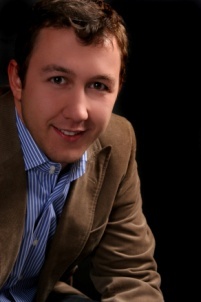 Address:      		11 blahblah street                    		Suburb blahblah                    		46351ID Number:  		687321324654Cell:             		084 6543621 Home:        		6513246574Email:          		blahblah@gmail.comWITSA UniversityB.Eng Industrial EngineeringSuccessfully completed studies between 2006 and 2009Paarl Boys’ High SchoolMatriculated 2005 with distinction, awarded 2nd Dux for academic achievementSoftware DevelopmentBlah sdl;kafjsdl;kjfal;asdkjf;lsadk sa;ldka fjl;asdkj f;slkadfj ;sldkj fsl;dkjf l;sdk flskjf lskdjf s dfgdsgdfsg2007:  blah blah 2005:  blah blah The above have been installed and are in commercial use being actively supported by myself.Part-time Employment2008:  Firm 1 (Jun) 	Worked mainly on simulation programming for alternative energy solutions2007-2008:  Firm2 (Dec, Jan)Worked on research and  production line optimization2004:  Firm3 (Jun)Worked mainly on hardware troubleshooting and networking2003:  Firm 4 (Jun)Helped with an office network installationMS Office 2003/2007 & OpenOfficeMS Windows (networking, administration, etc)Final year research project on open source softwareJAVA/C++/Visual Basic programmingLinux (Ubuntu)Autodesk InventorHardware ExperienceItalian (Fluent)English (Fluent)German (Third Language – Goethe Institute: Zertifikat Deutsch)2009:  WITSA RAGCo-designed and constructed the winning float for main student procession event2004:  Blah blah CompetitionSuccessfully contended up until final round of national debating competition2003:  Blahblah Exchange ProgramPartook in month long exchange program in GermanyMr.  BlahblahSenior Lecturer , Engineering Department WITSA University065432103654Mr. BlahblahHeadmaster, blah High SchoolLetter of Recommendation attachedScuba diving (Certified NAUI Master Scuba Diver)	ReadingPhotography 	(Underwater & Nature Photography)	DebatingRugby						HikingMusic							Cars/MotorbikesSubjectSymbolSubject 1st Language HGASubject Language HGASubject HGASubject HGASubject HGASubject Science HGASubject 3rd Language HGA